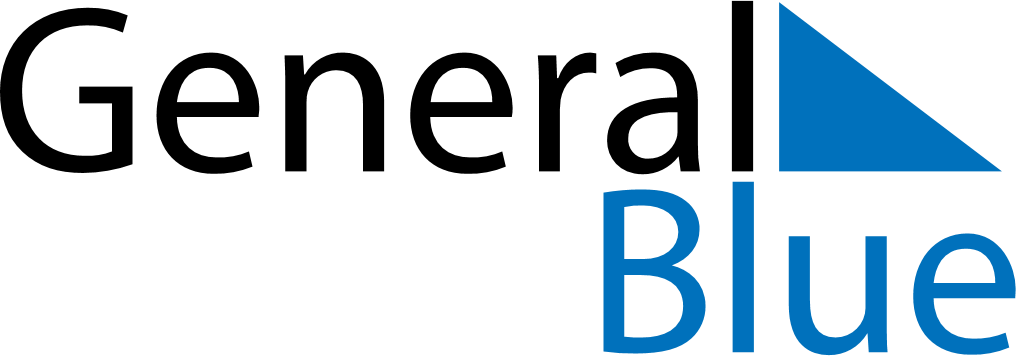 October 2025October 2025October 2025October 2025BrazilBrazilBrazilMondayTuesdayWednesdayThursdayFridaySaturdaySaturdaySunday123445678910111112Our Lady of Aparecida131415161718181920212223242525262728293031